Kl. 8    matematyka 20.04.20 r. 22.04.20 r. Temat: Powtórzenie i utrwalenie wiadomości  o ostrosłupach. W ramach powtórzenia proszę o wykonanie poniższych zadań. Zadania te będą ocenione. Wszystko było omówione na poprzednich lekcjach ze mną i z panią Marzeną. Były podane przykłady oraz sposoby rozwiązywania zadań. Rozwiązane zadania proszę odesłać do piątku na maila, którego wcześniej podała Wam Pani Marzena. Pozdrawiam 1. Uzupełnij poniższe zdania:Ostrosłup to bryła, która w podstawie ma dowolny …………………… a ściany boczne są ………………………… o wspólnym wierzchołku. Ostrosłup prawidłowy czworokątny w podstawie ma ………………….. a jego ściany boczne są trójkątami ……………………………. . Ostrosłup prawidłowy trójkątny w podstawie ma …………………… ………………………  a ściany boczne są trójkątami ………………………. . 2. Oblicz sumę długości krawędzi oraz pole powierzchni tego ostrosłupa prawidłowego czworokątnego. 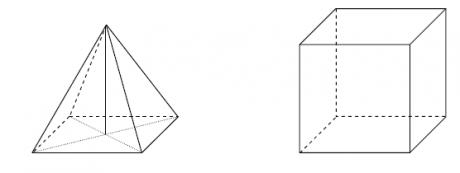 3. Oblicz objętość podanego ostrosłupa. 4.  Oblicz wysokość ostrosłupa prawidłowego czworokątnego, którym krawędź podstawy ma 4cm a krawędź boczna ma 6 cm.  (narysuj rysunek pomocniczy) 23-24.04.20 r. Temat:  Symetria względem prostej.  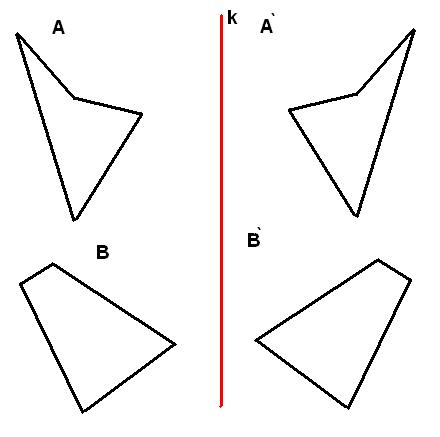 Na każdym z rysunków jedna figura jest odbiciem drugiej względem narysowanej prostej k. O takich figurach mówimy, że są symetryczne względem prostej. 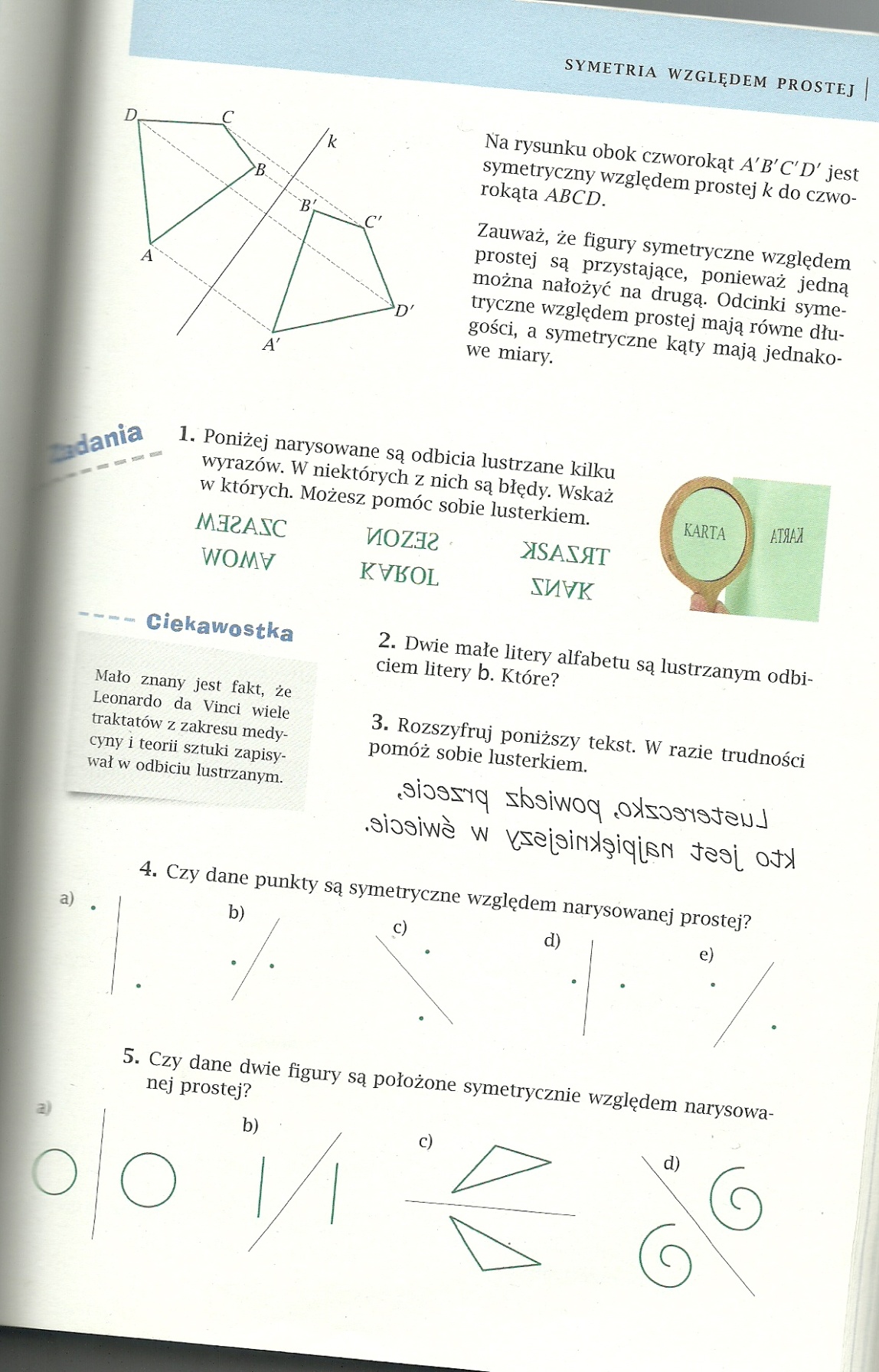 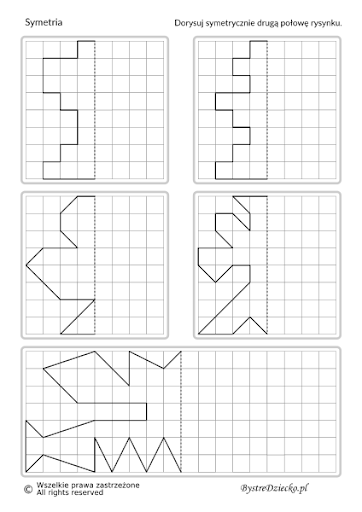 